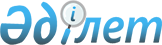 О признании утратившим силу Указа Президента Республики Казахстан от 8 января 2007 года № 240 "О знамени и символе уголовно-исполнительной системы органов юстиции Республики Казахстан"Указ Президента Республики Казахстан от 11 мая 2012 года № 326

      ПОСТАНОВЛЯЮ:



      1. Признать утратившим силу Указ Президента Республики Казахстан от 8 января 2007 года № 240 «О знамени и символе уголовно-исполнительной системы органов юстиции Республики Казахстан».



      2. Настоящий указ вводится в действие со дня подписания.      Президент

      Республики Казахстан                       Н.Назарбаев
					© 2012. РГП на ПХВ «Институт законодательства и правовой информации Республики Казахстан» Министерства юстиции Республики Казахстан
				